AIMC Category Performance Report 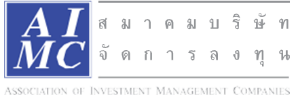 Report as of 30/04/2024Return statistics for Thailand Mutual FundsAverage Trailing Return (%)Average Trailing Return (%)Average Trailing Return (%)Average Trailing Return (%)Average Trailing Return (%)Average Trailing Return (%)Average Calendar Year Return (%)Average Calendar Year Return (%)Average Calendar Year Return (%)Average Calendar Year Return (%)Average Calendar Year Return (%)AIMC CategoryYTD3M6M1Y3Y5Y10Y20192020202120222023Aggressive Allocation0.212.553.69-3.44-2.54-1.101.262.94-3.7117.78-4.53-7.42ASEAN Equity8.486.0912.989.091.551.44-5.16-1.88-0.6424.80-13.861.56Asia Pacific Ex Japan4.448.7112.663.75-8.290.842.329.4622.911.18-22.07-0.41Commodities Energy13.168.40-1.4510.2913.686.11-6.9123.72-31.4165.8413.47-6.87Commodities Precious Metals21.0722.3023.3523.508.0510.724.3311.3722.38-1.94-0.759.13Conservative Allocation0.300.582.780.07-1.02-0.051.173.47-1.013.30-3.64-0.77Emerging Market3.567.5513.246.85-9.17-2.05-0.0814.489.34-3.39-24.384.34Emerging Market Bond Discretionary F/X Hedge or Unhedge2.791.497.954.00-6.27-2.36-0.7410.473.86-4.60-16.350.95Energy-2.570.170.64-6.57-4.34-3.632.189.71-6.5510.384.80-17.51Equity General-1.862.120.06-7.62-2.84-1.951.312.69-9.6119.031.13-11.89Equity Large Cap-2.082.58-0.14-6.09-1.71-3.130.911.31-11.2216.031.98-9.68Equity Small - Mid Cap-0.481.513.17-6.00-2.643.172.123.768.0341.13-4.54-13.32European Equity7.235.5921.379.093.036.455.6926.034.6224.32-19.1812.78Foreign Investment Allocation1.531.4710.124.61-3.190.792.1812.836.416.90-17.035.10Fund of Property Fund - Foreign-6.15-2.507.04-5.43-8.69-3.700.7918.33-6.5919.71-25.780.76Fund of Property Fund - Thai-3.72-2.527.14-9.49-5.53-7.271.3619.91-22.42-0.22-6.52-8.90Fund of Property fund -Thai and Foreign-5.53-3.426.69-7.78-5.82-4.292.8721.25-10.252.89-11.27-1.75Global Bond Discretionary F/X Hedge or Unhedge0.28-0.445.121.45-2.68-0.37-1.165.143.621.13-10.762.91Global Bond Fully F/X Hedge-2.05-1.864.05-0.81-3.31-0.740.317.704.320.11-11.412.96Global Equity1.522.6015.737.61-4.635.333.1220.0219.5012.50-26.9312.61Greater China Equity3.3315.190.29-14.61-19.55-6.85-0.1321.9119.36-12.55-27.20-20.20Health Care-1.29-1.1612.92-2.25-4.296.496.7519.8022.597.71-19.54-0.96High Yield Bond1.500.757.384.82-0.031.30-7.373.444.76-11.585.39India Equity6.894.7317.9026.739.959.028.691.0612.0726.23-12.8516.93Japan Equity11.345.1919.1224.626.908.639.0318.2010.096.73-10.3120.35Long Term General Bond0.29-0.032.680.740.821.582.156.882.26-0.26-1.111.01Mid Term General Bond0.640.351.761.831.011.331.663.061.030.670.141.61Mid Term Government Bond0.420.191.441.110.440.761.162.521.40-0.18-0.060.81Moderate Allocation0.491.314.67-0.13-1.62-0.791.294.65-3.467.56-5.37-1.48Money Market General0.680.501.001.820.880.821.021.270.550.200.381.43Money Market Government0.660.480.951.740.840.740.961.240.420.180.351.38SET 50 Index Fund-2.612.24-0.52-6.96-1.80-3.380.984.22-13.2110.814.94-11.29Short Term General Bond0.780.561.221.931.050.981.211.810.490.420.551.53Short Term Government Bond0.650.470.941.590.770.710.921.120.50-0.050.391.18Technology Equity2.334.0129.4732.01-7.556.01-27.1250.158.42-43.7347.90Thai Free Hold-0.20-0.020.582.782.021.113.680.99-2.43-0.633.302.56Thai Mixed (between free and lease hold)-0.320.41-1.52-0.90-0.610.903.205.033.19-1.48-4.43-1.13US Equity3.462.7620.3320.91-2.196.928.9223.6420.7022.20-30.0125.04Vietnam Equity8.584.3417.8115.65-2.453.38--3.6215.8645.20-32.857.81